LISTË VERIFIKIMI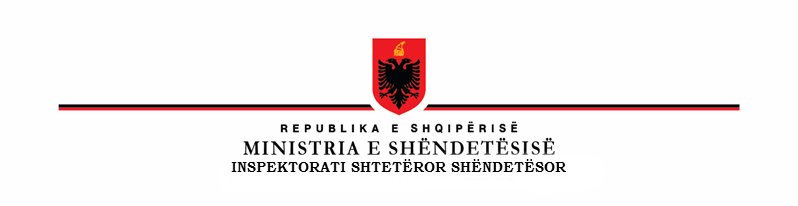 PËR monitorimin e ZBATIMIt TË LIGJIT Nr. 9928 datë 09.06.2008 “Për shërbimin shëndetësor stomatologjik” tË NDRYSHUAR.baza ligjore:	LIGJI NR. 9928 DATË 09.06.2008 “ PËR SHËRBIMIN SHËNDETËSOR STOMATOLOGJIK”,  TË NDRYSHUAR.LIGJI NR. 7643 DATË 02.12.1992 “PËR INSPEKTIMIN SANITAR”, TË NDRYSHUAR.LIGJI NR. 95/2015 DATË 17.09.2015 “PËR SHËRBIMET DHE PRODUKTET BIOCIDE NË SHËNDETIN PUBLIK”.LIGJI NR. 15/2016 DATË 10.03.2016 “PËR PARANDALIMIN DHE LUFTIMIN E INFEKSIONEVE DHE SËMUNDJEVE INFEKTIVE”.LIGJNR. 9636, DATË 6.11.2006 “PËR MBROJTJEN E SHËNDETIT NGA PRODUKTET E DUHANIT” TË NDRYSHUAR.RREGULLORE “PËR SHËRBIMIN E SHËNDETIT ORAL” NR.580 DT.16.11.2012RREGULLORE HIGJIENO SANITARE NR.8 DATË 25.06.1993 “PËR KONTROLLIN MJEKSOR DHE LËSHIMIN E LIBREZAVE SHËNDETËSORE”.VENDIM I KËSHILLIT TË MINISTRAVE NR. 742 DATË 06.11.2003 “PËRDISASHTESA DHE NDRYSHIMENË VKM 692 DATË 13.12.2001 “PËRMASAT E VECANTA TË SIGURIMIT DHE TË MBROJTJES SËSHËNDETIT NË PUNË”.VENDIM I KËSHILLIT TË MINISTRAVE NR. 639 DATË 07.09.2016, “PËR PËRCAKTIMIN E RREGULLAVE, TË PROCEDURAVE E TË LLOJEVE TË TESTEVE EKZAMINUESE MJEKSORE, QË DO TË KRYHEN NË VARËSI TË PUNËS SË PUNËMARRËSIT, SI DHE TË MËNYRËS SË FUNKSIONIMIT TË SHËRBIMIT MJEKSOR NË PUNË”. UDHËZIM NR.2 DATË 25.06.2004 I MINISTRISË SË SHËNDETËSISË DHE MINISTRISË SË PUNËS DHE CËSHTJEVE SOCIALE,  “PËRZBATIMIN E VKM 742 DATË 06.11.2003 “PËRDISASHTESADHENDRYSHIMENË VKM 692 DATË 13.12.2001 “PËRMASAT E VECANTA TË SIGURIMIT DHETË MBROJTJES SË SHËNDETIT NË PUNË”.nr.Baza LigjorePyetjePoJo1.Ligji nr. 9928, dt.09.06.2008Rregullore” PërShërbimin e ShëndetitOral ” nr.580 dt.16.11.2012neni 13 pika1.A  ka  leje ushtrimi të profesionit lëshuar nga urdhëri I profesionistëve për drejtuesin teknik dhe personelin laborant të punësuar në laboratorin dentar?Komente:Komente:Komente:Komente:Komente:2.Ligji nr.9928, dt.09.06.2008Rregullore” PërShërbimin e ShëndetitOral ” nr.580 dt.16.11.2012 neni12 pika1.a/bA disponon laboratori dentar kushtet fizike për zhvillimin e aktivitetit?Komente:Komente:Komente:Komente:Komente:Komente:Komente:Komente:Komente:Komente:3.Ligji nr. 9928, dt.09.06.2008Rregullore” PërShërbimin e Shëndetit Oral ” nr.580 dt.16.11.2012 neni 5 pika6A janë ambjentet e punës mbi 10 m²?Komente:Komente:Komente:Komente:Komente:4.Ligji nr. 9928, dt.09.06.2008Rregullore” PërShërbimin e Shëndetit Oral ” nr.580 dt.16.11.2012 neni 12 pika 3A është ambienti i përpunimit të metalit i pajisur me aspirator?Komente:Komente:Komente:Komente:Komente:5.Ligji nr. 9928, dt.09.06.2008Rregullore” PërShërbimin e Shëndetit Oral ” nr.580 dt.16.11.2012 neni 12 pika4A janë të pajisura aparaturat me silenciator për uljen e nivelit të zhurmave?Komente:Komente:Komente:Komente:Komente:6.Ligji nr. 9928, dt.09.06.2008Rregullore” PërShërbimin e Shëndetit Oral ” nr.580 dt.16.11.2012 neni12 pika5A disponon laboratori ambiente të vecanta për mbajtjen e aparaturave dhe materialeve të rrezikshme për shëndetin e personelit?Komente:Komente:Komente:Komente:Komente:7.Ligji nr. 9928, dt.09.06.2008Rregullore” PërShërbimin e Shëndetit Oral ” nr.580 dt.16.11.2012 neni 10 pika2hA disponon kabinet/klinika dentare listën e cmimeve të afishuar dukshëm?Komente:Komente:Komente:Komente:Komente:8.Ligji 7643 datë 02.12.1992, neni 12. UdhëzimiMinistrisësëShëndetësisë nr.510 datë 13.12.2011.A ka objekti AktMiratim higjieno sanitar dhe a përputhet ky dokument me aktivitetin aktual të subjektit?Komente:Komente:Komente:Komente:Komente:9.Ligji 95/2015 datë 17.09.2015, neni 18;Ligji 15/ 2016 datë 10.03.2016, neni 6A është kryer shërbimi DDD, dhe a disponon subjekti certifikatën e këtij shërbimi?Komente:Komente:Komente:Komente:Komente:10.Ligji 15/ 2016 datë 10.03.2016, neni 6.A zbatohet marrja e masave të përgjithshme për mbrojtjen nga sëmundje tinfektive?Komente:Komente:Komente:Komente:Komente:11.Ligji 7643,datë 02.12.1992, neni 21; Rregullore higjieno sanitare nr.8 datë 25.06.1993.A është personeli i pajisur me Libreza shëndetësore?Komente:Komente:Komente:Komente:Komente:12.Ligji 7643 datë 02.12.1992, neni 13/a.VKM nr. 742 datë 06.11.2003 pika 2/4 ç, Udhëzim nr.2 datë25.06.2004 pika 13,VKM nr. 639, datë 07.09.2016 neni1/a.A është personeli i pajisur me raport mjeko-ligjor (KML)	Komente:Komente:Komente:Komente:Komente:13.Ligji 7643 datë 02.12.1992, neni 13/b. Ligji 15/ 2016 datë 10.03.2016, neni 6.A furnizohet subjekti me ujë higjenikisht të pastër?Komente:Komente:Komente:Komente:Komente:14.Ligji 7643 datë 02.12.1992, neni 13/ç. Udhëzimi Ministrisë së Shëndetësisë nr.510 datë 13.12.2011(kap. Punonjësit)A është personeli i pajisur me uniformat e punës?Komente:Komente:Komente:Komente:Komente:15.Ligji 9636, datë 06.11.2006, nenet 15,16A zbatohet ligji antiduhan ?Komente:Komente:Komente:Komente:Komente:16.Ligji 7643 datë 02.12.1992, neni 12.A është i ndërtuar objekti me projekt apo është i adaptuar?Komente:Komente:Komente:Komente:Komente:17.Ligji 7643 datë 02.12.1992, neni 12;Udhëzimi Ministrisë së Shëndetësisë nr.510 datë 13.12.2011( kap. Kushtet mjedisore të mjedisit të brendshëm).A është objekti  i lyer, i ndricuar, i ajrosur?	Komente:Komente:Komente:Komente:Komente:18.Ligji 7643 datë 02.12.1992, neni 13/b.Udhëzimi Ministrisë së Shëndetësisë nr.510 datë 13.12.2011(kap. Mjedisi i brendshëm).A përbëhet mjedisi i brendshëm nga ndarjet e nevojshme për kryerjen e aktivitetit ?	Komente:Komente:Komente:Komente:Komente:19.Ligji 7643 datë 02.12.1992, neni 13/b. Rregullore higjieno sanitare nr 1 pika 8.A kanë objekt ujë të rrjedhshëm dhe ujë të ngrohtë?Komente:Komente:Komente:Komente:Komente:20.Ligji 7643 datë 02.12.1992, neni 13/b.Rregullore  higjieno sanitare nr.1 datë 25.06.1993, pika 21. A ka anekse hidrosanitare conform rregullores?Komente:Komente:Komente:Komente:Komente:21.Ligji 7643 datë 02.12.1992, neni 13/b Udhëzimi Ministrisësë Shëndetësisë  nr.510 datë 13.12.2011( kap. Nyjahidrosanitare)A bëhen shkarkimet në tubacionet e shkarkimeve kryesore?Komente:Komente:Komente:Komente:Komente:22.Ligji 7643 datë 02.12.1992, neni 13/b. Rregullore higjieno sanitare nr.1 datë 25.06.1993, pika 6.A ka kosha për hedhjen e mbeturinave në laboratori?Komente:Komente:Komente:Komente:Komente:23.Ligji 7643 datë 02.12.1992, neni 13/b. Udhëzimi Ministrisësë Shëndetësisë  nr.510 datë 13.12.2011, (kap. Mjedisi i jashtëm).A është i pastër ambienti jashtë laboratorit?	Komente:Komente:Komente:Komente:Komente: